Анализ работы ШМО учителей начальных классов 20-21 гТема работы  МО: «Формирование профессиональной компетентности педагога начальной школы для качественной подготовки и обученности по ФГОС второго поколения, формирование универсальных учебных действий учащихся и развитие детской одаренности».Цель работы:    1. Организация системы социально-психологических и педагогических условий, способствующей гармоничному развитию личности ребенка, развитию творческого мышления на основе дифференцированного и индивидуализированного  подходов, способствующих успешной социализации и самореализации личности на следующих ступенях образования и в дальнейшей жизни.    2. Повышение уровня методической подготовки учителей и их профессионализма. Повышение качества проведения учебных занятий на основе оптимальных сочетаний традиционных и инновационных методов. Задачи работы:  1. Изучать теоретические и практические материалы о современных формах, методах и технологиях развития  младших школьников.2. Повышать компетентность педагогов по теме МО.3. Внедрять в учебный процесс современные технологии, формы, методы и приемы педагогической деятельности, способствующие успешной социализации и самореализации личности на следующих ступенях образования и в дальнейшей жизни.  4. Проанализировать результаты внедрения путем выбора и анализа методических тем.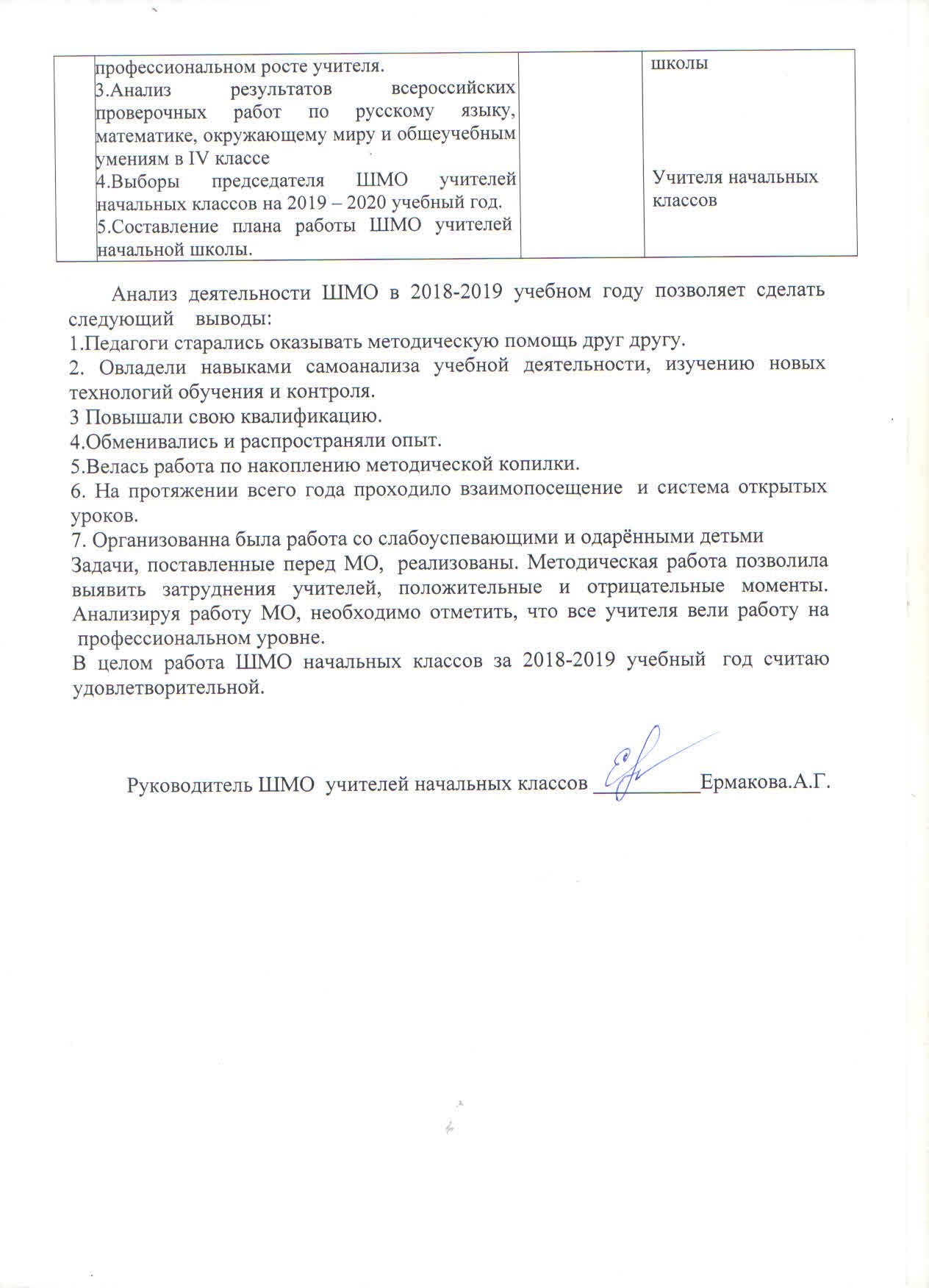 Месяц Заседания МОМетодическая работаВнутришкольные вопросыОтветственные 23 августаЗаседание № 1Тема: «Организация методической работы учителей начальных классов на 2020-21 уч.г.Цель: обеспечение нормативно-методического сопровождениея учебно-воспитательного процесса                       Повестка:1. Анализ деятельности МО за 2019-20 уч.г.2. Обсуждение изменений ФГОС.3. Корректировка и утверждение плана работы МО учителей начальных классов на 2020-21 уч.г.4.Обсуждение нормативных, программно–методических документов.5. Утверждение рабочих программ по предметам и внеурочной деятельности. 6.Утверждение тем по самообразованию педагогов.7. Соблюдение единого орфографического режима при оформлении школьной и ученической документации.8.  Подготовка к школьному этапу Всероссийской олимпиады школьников и ВПР-банк данных об учителях; -проведение вводных контрольных работ;-создание единых правил орфографического режима в начальной школе. - качество составления календарно-тематических планов по предметам;-основные направления воспитательной работы с детским коллективом; -заполнение журналов;-определение уровня интеллектуальной и психологической готовности первоклассников к обучению по ФГОС;-проведение стартовой диагностики для первоклассников;-проверить уровень УУД обучающихся 2-4 классов после летних каникул и прочность усвоения программного материала;- уточнение списка учителей, аттестующихся в учебном году; - составление планов воспитательной работы;- оформление личных дел учащихся 1 классовЗам. директора по УВР,руководитель МО, учителяНоябрь (1 учебная неделя)Заседание № 2Тема:  «Современные способы оценивания успешности учащихся»Цель: использование  наиболее эффективных технологий оценивания                 Повестка:1. . Оценка и отметка в современных образовательных системах.2.Современные средства оценивания. Нормы и критерии оценки.3. Методические приёмы формирования адекватной самооценки у детей младшего школьного возраста.-результаты стартовой диагностики для первоклассников;- отчет учителей по темам самообразования;- рассмотрение  Положения  об  аттестации  пед.кадров;- посещение  открытых уроков в 5 классах  учителями НШ;- «Круглый стол» по вопросам преемственности нач. школа – среднее звено-посещение уроков в  первых классах  по вопросам преемственности «Д/с-школа»- анализ владения учителями начальных классов  современными технологиями; -сдача отчётов по результатам 1 учебного триместра;- мониторинг техники чтенияЗам.директора по УВР , руководитель МО,  учителя НШ